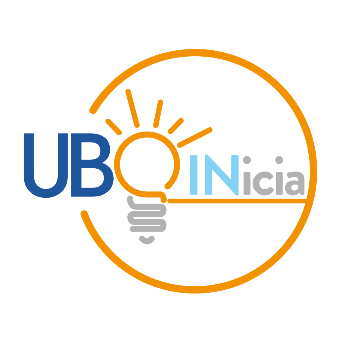 2° CONCURSO DE INNOVACIÓN Y EMPRENDIMIENTO ESTUDIANTIL 2019UBO INiciaModelo de Negocios - Rúbrica de evaluaciónDescripciónPonderaciónPropuesta de valor y ventaja únicaDefine la propuesta de valor que soluciona el problema de sus clientes potenciales, y cómo tu ventaja única te  esta se diferencia respecto de la competenciaDescribe: ¿Cómo resuelve el problema? ¿Qué características tiene la solución? ¿Qué beneficios genera? ¿Cuál es tu ventaja única y como tus clientes la valorarán?¿Cómo esta ventaja única ayuda a diferenciarse de su competencia?20%Clientes y Canales de DistribuciónDescribe los usuarios del su producto-servicio, identificando el problema y oportunidad que ellos presentan. Realiza una diferenciación entre clientes y usuarios.Define cuáles serán los canales mediante los cuales entregará su propuesta de valor.Define cuáles serán los canales de distribución, comercialización y comunicación para tus clientes y/o usuarios.20%Recursos y CapacidadesDefine Recursos y Capacidades que necesita tu modelo de negocios.¿Cuáles son los recursos claves que se necesitan para desarrollar su propuesta de valor?Identificar las capacidades que dispones y aquellas que deberán buscar.Menciona alianzas, socios y personas que cubrirán los elementos faltantes Y/o que puedes potenciar el producto/servicio que se está desarrollando.20%Ingresos y costosDefine una estructura de ingresos para tu modelo de negocios.Identifica cuáles serán tus fuentes de ingreso.Definir cuáles serán tus costos (fijos/variables)20%VideoComparte un link a un video (Youtube o Vimeo), donde el equipo, o alguno de sus integrantes presente su producto/servicio, explicando los aspectos más importantes de su modelo de negocios. El video debe tener una duración máxima de 2 minutos, pudiendo apoyarse con material audiovisual que complemente su exposición.20%